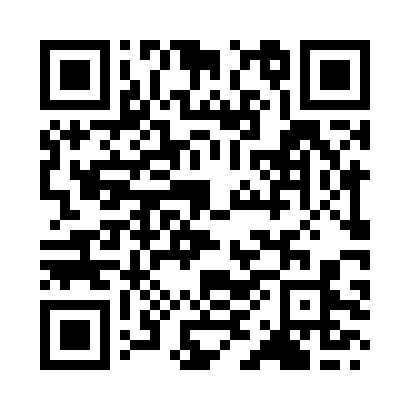 Prayer times for Bhopal, Madhya Pradesh, IndiaWed 1 May 2024 - Fri 31 May 2024High Latitude Method: One Seventh RulePrayer Calculation Method: University of Islamic SciencesAsar Calculation Method: HanafiPrayer times provided by https://www.salahtimes.comDateDayFajrSunriseDhuhrAsrMaghribIsha1Wed4:275:4712:174:536:488:092Thu4:265:4612:174:536:498:093Fri4:255:4612:174:536:498:104Sat4:245:4512:174:536:508:115Sun4:235:4412:174:536:508:116Mon4:225:4412:174:536:508:127Tue4:225:4312:174:536:518:128Wed4:215:4212:174:536:518:139Thu4:205:4212:174:546:528:1410Fri4:195:4112:174:546:528:1411Sat4:195:4112:174:546:538:1512Sun4:185:4012:174:546:538:1613Mon4:175:4012:174:546:548:1614Tue4:175:3912:174:546:548:1715Wed4:165:3912:174:546:558:1816Thu4:155:3812:174:546:558:1817Fri4:155:3812:174:556:568:1918Sat4:145:3812:174:556:568:2019Sun4:145:3712:174:556:578:2020Mon4:135:3712:174:556:578:2121Tue4:125:3712:174:556:588:2222Wed4:125:3612:174:556:588:2223Thu4:115:3612:174:556:598:2324Fri4:115:3612:174:566:598:2425Sat4:115:3512:174:566:598:2426Sun4:105:3512:174:567:008:2527Mon4:105:3512:184:567:008:2628Tue4:095:3512:184:567:018:2629Wed4:095:3412:184:577:018:2730Thu4:095:3412:184:577:028:2731Fri4:085:3412:184:577:028:28